Леднева,219-989-615Приложение 1. Лист №1Текст Задания к тексту: выпишите из текста с помощью цифр доли и дроби. После работы, по пути домой, мама зашла в магазин. Она купила половину булки ржаного хлеба, три четверти килограмма сахара, пачку масла и батон колбасы. Очередь в кассу была небольшой. Заплатив за покупку семь двадцатых от тысячи рублей, мама вышла на улицу. «Покупки заняли треть часа»,  - подумала она. Пройдя ещё девять пятидесятых километра, мама пришла домой, где её ждали любимые дети.Лист №2Решите задачи:1) Куриное яйцо весит обыкновенно 60 г. На скорлупу приходится   этого веса, на белок  веса, а остальное – желток. Сколько граммов весит каждая часть яйца?2) В январе 31 день. В году 365 дней. Запишите обыкновенной дробью, какую часть года составляет январь? апрель? февраль?Лист №3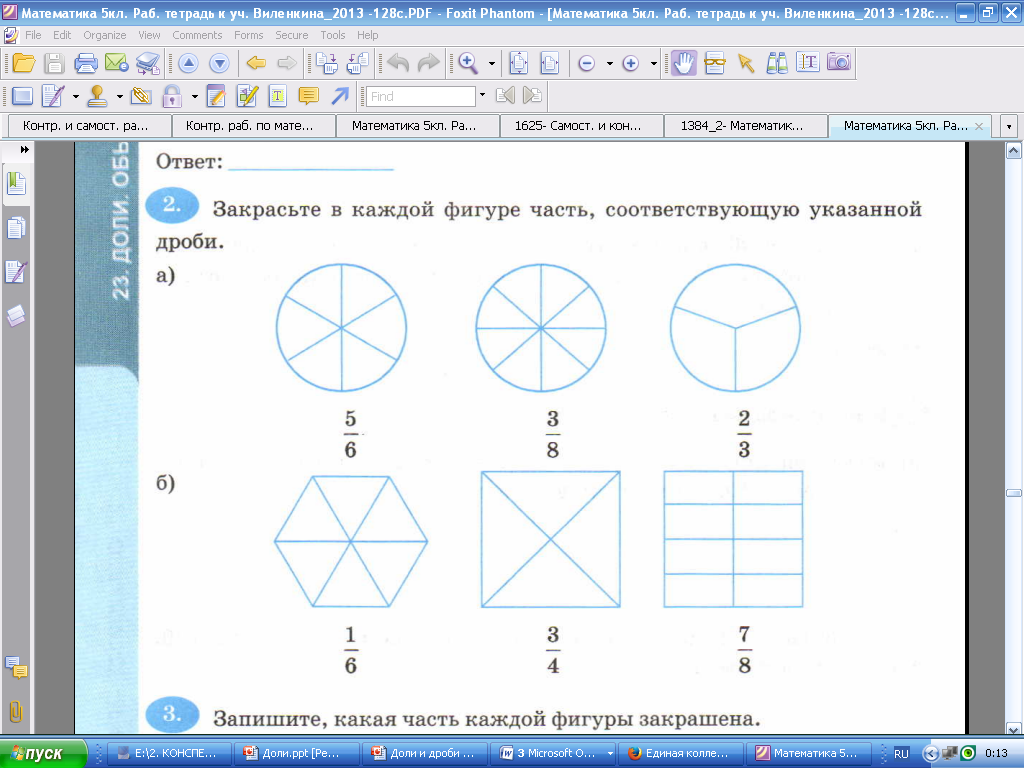 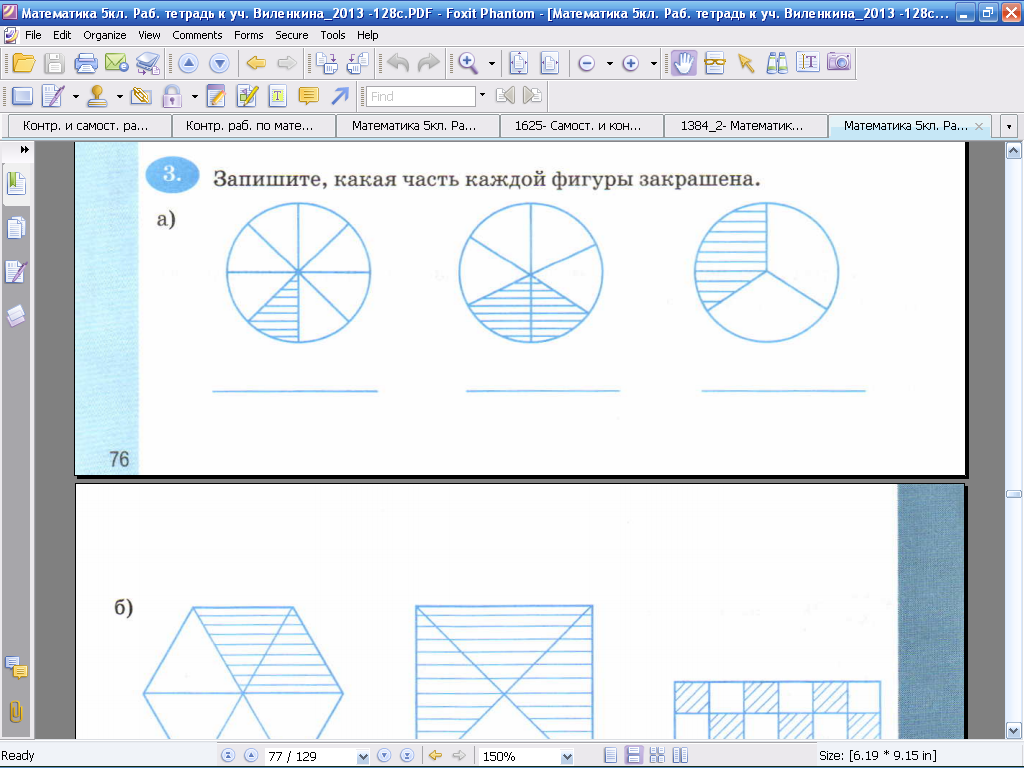 